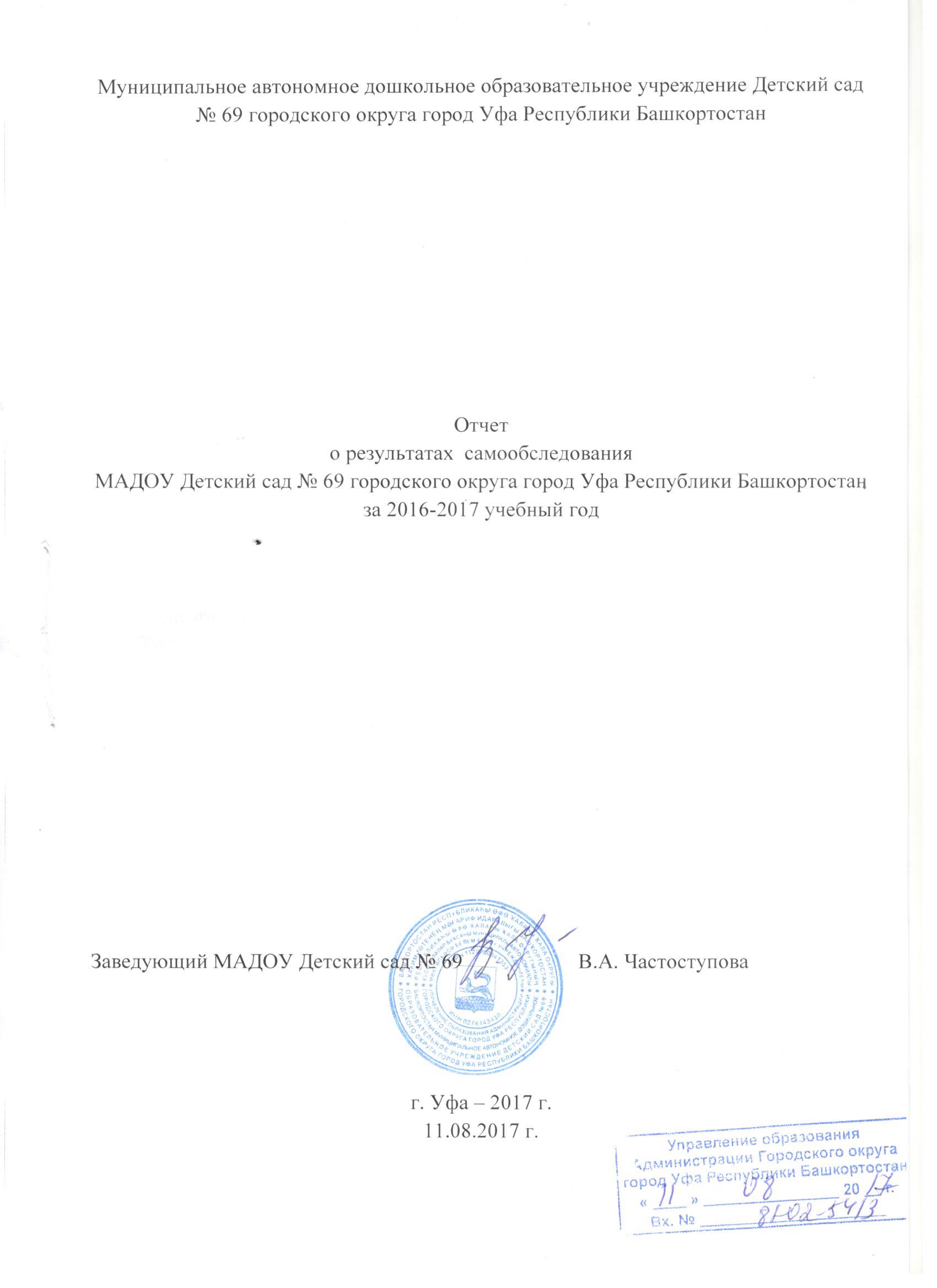 Аналитическая частьДата создания МАДОУ Детский сад № 69 : 22.10.2012 г.Дата открытия МАДОУ Детский сад № 69: 27.12.2013 г.Статус учреждения:-организационно-правовая форма Учреждения – Муниципальное автономное учреждение;-тип – дошкольное образовательное учреждение;-вид – детский сад.Лицензия на образовательную деятельность № 3640 от 25.01.2016 г.Место нахождения: 450105, Республика Башкортостан, город Уфа, Октябрьский район, улица Юрия Гагарина, дом 46 корпус 5. Остановка транспорта «Ателье», «Максима Рыльского». Маршрутные автобусы №№ 210, 244, 25С, 110С, 222, 285, 266, 235, 75.Режим работы: пятидневная рабочая неделя, с 12-часовым пребыванием детей с 07.00 ч. до 19.00 часов.Структура и количество групп. Количество мест и воспитанников:Всего в учреждении 13 групп, из них: 12- дошкольные группы, 1 – группа кратковременного пребывания. Проектная мощность учреждения - 300 мест. Списочный состав воспитанников: 448 человек.Наполняемость групп. Наполняемость соответствует санитарно-эпидемиологическим требованиям к устройству, содержанию и организации режима работы в дошкольных учреждениях.Структура управления. Учреждение находится в ведении Управления образования Администрации городского округа город Уфа Республики Башкортостан и отдела образования Администрации Октябрьского района городского округа город Уфа Республики Башкортостан. Учредителем Учреждения является городской округ город Уфа Республики Башкортостан в лице Администрации городского округа город Уфа Республики Башкортостан.Контактная информация ответственных лиц. Органы Управления образованием Администрации городского округа город Уфа Республики Башкортостан.450098, г. Уфа, Пр. Октября, 120. Телефон: (347) 279-05-79, факс: (347)279-05-79,  e-mail:cityadm@ufcity.info.Управление образования Администрации городского округа город Уфа Республики Башкортостан450098, г. Уфа, ул. Орловская, 33. Телефон, факс: (347) 279-03-79. e-mail:guno@ufaciny.info,сайт: www.ufa-edu.ruОтдел образования Администрации Октябрьского района городского округа город Уфа Республики Башкортостан450054, г. Уфа, ул. Маршала Жукова, 3/3, телефон/факс: (347)234-41-56.e-mail:runo_okt@ufanet.ruСайт МАДОУ Детский сад № 69 учреждения:www:69.obr-rf.ruРезультаты анализа показателей деятельности организации, подлежащей самообследованиюДата: 11.08.2016 г.Заведующий МАДОУ Детский сад № 69		В.А. ЧастоступоваN п/пПоказателиЕдиница измерения1.Образовательная деятельность1.1Общая численность воспитанников, осваивающих образовательную программу дошкольного образования, в том числе:448 чел.1.1.1В режиме полного дня 438 чел.1.1.2В режиме кратковременного пребывания 10 чел.1.1.3В семейной дошкольной группе-1.1.4В форме семейного образования с психолого-педагогическим сопровождением на базе дошкольной образовательной организации-1.2Общая численность воспитанников в возрасте до 3 лет40  чел.1.3Общая численность воспитанников в возрасте от 3 до 8 лет408  чел.1.4Численность/удельный вес численности воспитанников в общей численности воспитанников, получающих услуги присмотра и ухода:448/100%1.4.1В режиме полного дня 438/97%1.4.2В режиме кратковременного пребывания10/3%1.4.3В режиме круглосуточного пребывания-1.5Численность/удельный вес численности воспитанников с ограниченными возможностями здоровья в общей численности воспитанников, получающих услуги:3/0,3%1.5.1По коррекции недостатков в физическом и (или) психическом развитии-1.5.2По освоению образовательной программы дошкольного образования3/0,3%1.5.3По присмотру и уходу-1.6Средний показатель пропущенных дней при посещении дошкольной образовательной организации по болезни на одного воспитанника8.5день1.7Общая численность педагогических работников, в том числе:31 чел.1.7.1Численность/удельный вес численности педагогических работников, имеющих высшее образование20 /64%1.7.2Численность/удельный вес численности педагогических работников, имеющих высшее образование педагогической направленности (профиля)17 /54%1.7.3Численность/удельный вес численности педагогических работников, имеющих среднее профессиональное образование11/35%1.7.4Численность/удельный вес численности педагогических работников, имеющих среднее профессиональное образование педагогической направленности (профиля)11/35%1.8Численность/удельный вес численности педагогических работников, которым по результатам аттестации присвоена квалификационная категория, в общей численности педагогических работников, в том числе:25/80%1.8.1Высшая14/ 56/%1.8.2Первая11/44%1.9Численность/удельный вес численности педагогических работников в общей численности педагогических работников, педагогический стаж работы которых составляет:1.9.1До 5 лет15/48%1.9.2Свыше 30 лет1/3%1.10Численность/удельный вес численности педагогических работников в общей численности педагогических работников в возрасте до 30 лет12/38%1.11Численность/удельный вес численности педагогических работников в общей численности педагогических работников в возрасте от 55 лет1/3%1.12Численность/удельный вес численности педагогических и административно-хозяйственных работников, прошедших за последние 5 лет повышение квалификации/профессиональную переподготовку по профилю педагогической деятельности или иной осуществляемой в образовательной организации деятельности, в общей численности педагогических и административно-хозяйственных работников32/100%/1/3%1.13Численность/удельный вес численности педагогических и административно-хозяйственных работников, прошедших повышение квалификации по применению в образовательном процессе федеральных государственных образовательных стандартов в общей численности педагогических и административно-хозяйственных работников32/100%1.14Соотношение "педагогический работник/воспитанник" в дошкольной образовательной организации31чел./448 чел.1.15Наличие в образовательной организации следующих педагогических работников:1.15.1Музыкального руководителяда1.15.2Инструктора по физической культуреда1.15.3Учителя-логопедада1.15.5Учителя-дефектологанет1.15.6Педагога-психолога да1.15.7Инструктор по плаваниюда2.Инфраструктура2.1Общая площадь помещений, в которых осуществляется образовательная деятельность, в расчете на одного воспитанника2, 5 кв. м2.2Площадь помещений для организации дополнительных видов деятельности воспитанников 240 кв. м2.3Наличие физкультурного залада2.4Наличие музыкального залада2.5Наличие прогулочных площадок, обеспечивающих физическую активность и разнообразную игровую деятельность воспитанников на прогулкеда